Как продлить жизнь букету после праздника?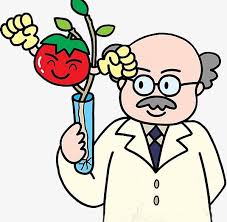 Аннотация к курсуВ данном курсе отражён опыт продления жизни цветов. Подробно изложены технологии сохранения цветов в букете. Описаны особенности продления жизни растений.Цели и задачи курса: расширить круг знаний по биологии и химии; разработать свой собственный уникальный рецепт продления жизни букету.Краткое содержание курса:К сожалению, жизнь срезанного цветка коротка. Но ее можно продлить. Для начала надо удалить лишние листья и подрезать стебель острым ножом под углом 45градусов. Подрезать цветок лучше под водой, так внутрь стебля не попадет лишний воздух.Продлить жизнь букету можно благодаря химии. Существуют три основных вида химических веществ, способных поддержать жизнь срезанных цветов.Ингибиторы. Эти соединения тормозят обмен веществ.Стимуляторы роста. Поддерживают жизнедеятельность растения.Антисептики и консерванты. Не дают растительным волокнам гнить и разлагаться.Для начала надо обработать цветы антисептиком. Подойдет борная кислота или нашатырный спирт. Капнуть в воду несколько капель вещества и поместить в нее стебли на час.Отличным средством от загнивания будет древесный уголь, помещенный на дно вазы.Пара таблеток аспирина – замечательный ингибитор.В качестве стимулятора роста подойдет обычный сахар.Разработанный курс предполагает развитие наблюдательности и других исследовательских навыков учащихся, формирование познавательного интереса к растениям, экологическим представлениям.